PASSPORT TO YEAR 7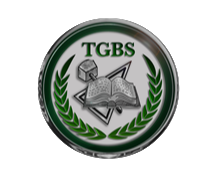 WELCOME TO TURVES GREEN BOYS’ SCHOOLTHIS IS ME……Please put a picture hereName:   			………………………………………………...Signature:		…………………………………………………Date of Birth:	……………………………………………THIS IS ME…………Age: …………………………………………………………………………………………Best friend(s): ……………………………………………………………………… My family: ………………………………………………………………………………Pets: …………………………………………………………………………………………Hobbies/Interests:  …………………………………………………………… …………………………………………………….…………………………………………… Something special about me: ………………………………………………………………………………………………… ………………………………………………………………………………………………… ………………………………………………………………………………………………… …………………………………………………………………………………………………SCHOOL…………My primary school is ……………………………………………………………. My favourite subjects are …………………………………………………. …………………………………………………………………………………………………… My least favourite subjects are ………………………………………. …………………………………………………………………………………………………… What I find most difficult is……………………………………………… ………………………………………………………………………………………………………………………………………………………………………………………………………… I want to improve …………………………………………………………………. ………………………………………………………………………………………………………………………………………………………………………………………………………… What I like the most about school is……………………………………………………………………………………………………………………………………………………………………………………………………………………………………………YEAR 7…………I am looking forward to………………………………………………………. …………………………………………………………………………………………………… …………………………………………………………………………………………………… I am worried about……………………………………………………………….. …………………………………………………………………………………………………… …………………………………………………………………………………………………… Some questions I have…………………………………………………………. …………………………………………………………………………………………………… I will find the answers to my questions by …………………………………………………………………………………………………………………………… …………………………………………………………………………………………………… Anything else I really want you to know …………………………..…………………………………………………………………………………………………………………………………………………………………………………………………………MY FAVOURITE THINGS…………MY FUTURE…………The job I would like to do when I’m older is ………………….. …………………………………………………………………………………………………… ……………………………………………………………………………………………………I would like to do this because…………………………………………… …………………………………………………………………………………………………… …………………………………………………………………………………………………………………………………………………………………………………………………………Where I see myself in: 5 years 	……………………………………………………………………………………………………………………………………………………………………………………10 years	……………………………………………………………………………………………………………………………………………………………………………………20 years 	……………………………………………………………………………………………………………………………………………………………………………………